ΓΕΝΙΚΟ ΝΟΣΟΚΟΜΕΙΟ ΚΟΖΑΝΗΣΥΠΗΡΕΣΙΑ  ΑΙΜΟΔΟΣΙΑΣ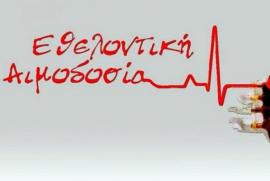 Μοιράσου τη ζωή Δώσε αίμαΤην Τετάρτη  26/09/2018, από τις 15:30 μ.μ. έως 20:00 μ.μ (προσέλευση έως 19:30 μ.μ.), θα πραγματοποιηθεί Εθελοντική Αιμοδοσία  που διοργανώνει ο Σύλλογος Εθελοντών Αιμοδοτών Κοζάνης « Γέφυρα Ζωής » και η Υπηρεσία Αιμοδοσίας του Νοσοκομείου Κοζάνης, στα γραφεία του συλλόγου, Παύλου Χαρίση 23.     Προϋποθέσεις για να γίνεις αιμοδότηςΗλικία 18-65 χρονώνΝα μην έχεις κάποιο σοβαρό ή χρόνιο πρόβλημα υγείαςΝα μην έχεις νοσήσει από Ηπατίτιδα ή AIDSΝα μην έχεις κάνει ποτέ χρήση ναρκωτικών ουσιώνΝα μην είχες ή έχεις σεξουαλική σχέση με άτομα που κάνουν ή έχουν κάνει χρήσηΝα μην έχεις κάνει περιστασιακές σεξουαλικές σχέσεις χωρίς προφύλαξη τους τελευταίους 6 μήνεςΝα έχεις κοιμηθεί καλά την προηγούμενη ημέραΝα έχεις πάρει ένα ελαφρύ γεύμα    Πριν δώσεις αίμαΝα είσαι ξεκούραστοςΝα έχεις κοιμηθεί καλά το προηγούμενο βράδυΝα έχεις πάρει ένα ελαφρύ γεύμαΝα έχεις πιεί 2-3 ποτήρια νερό ή χυμόΝα φοράς άνετα ρούχαΟι αιμοδότες μπορούν  επίσης  να προσέρχονται και στην Υπηρεσία Αιμοδοσίας του Νοσοκομείου Κοζάνης, όλα τα εργάσιμα πρωινά και να ενημερώνονται για τα απογεύματα και τις αργίες στα τηλ. : 2461352642 ή 2461352641.